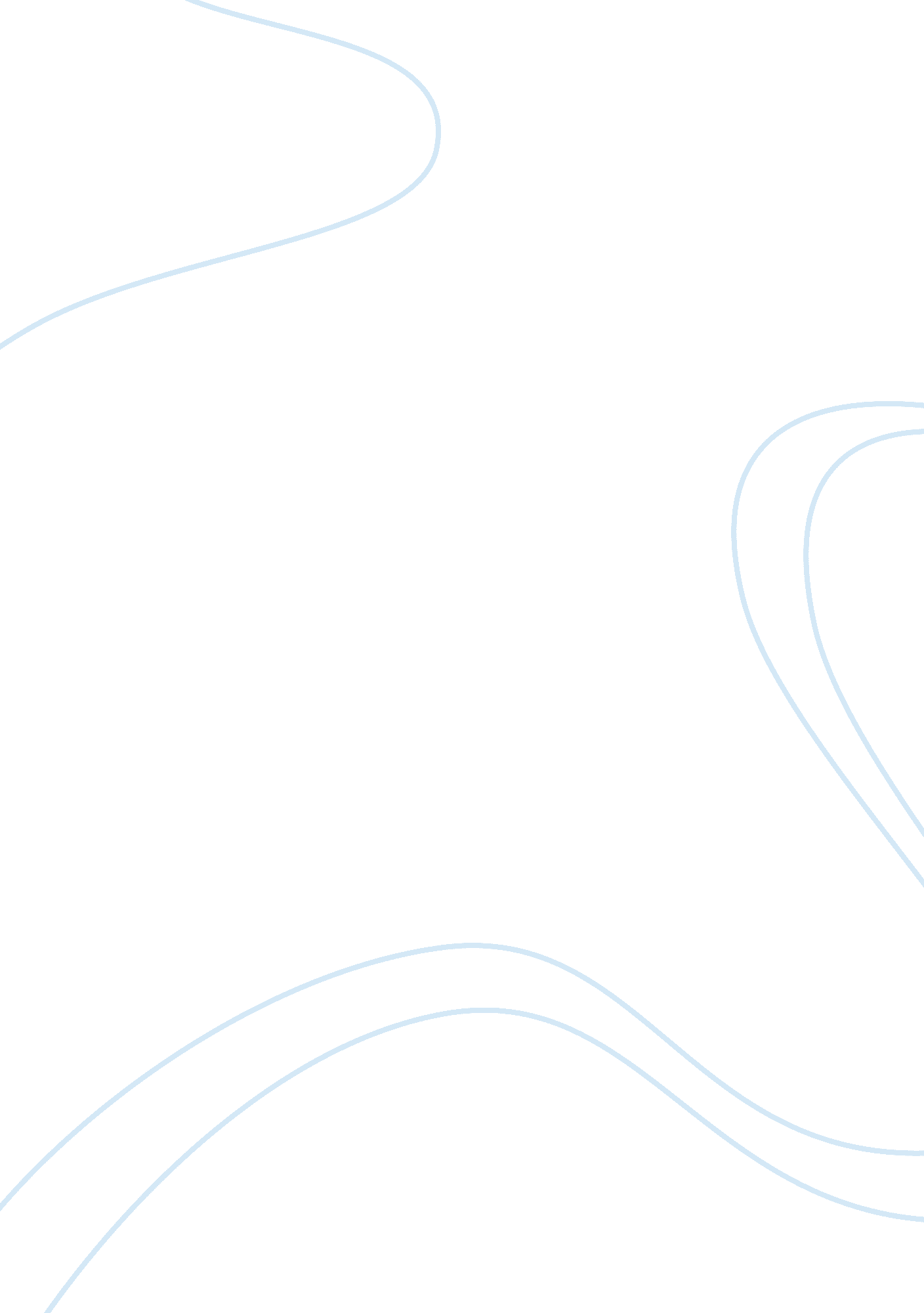 Request refusal: excessive noise prompts action (managerial communication)Business, Management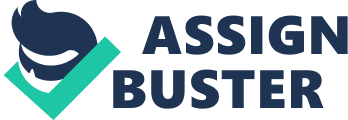 THE PROPRIETOR PEACHTREE BUSINESS PLAZA TO MICHAEL VAZQUEZ PEACH TREE BUSINESS PLAZA CPA SUITE 230 116 KROG STREET Atlanta GA 30307 Dear Sir RE: REQUEST REFUSAL 
I received your letter with so much concern; I appreciate your contribution towards maintaining a good business environment. I apologize for any inconvenience that your business has suffered because of Mr. Chomko’s noise. However, I must disagree with your demand that I evict Mr. Chomko from the building. Please understand that most evictions are done due to non-payment of rent, or breach of the lease agreement. There are laws that govern the tenancy agreement, Mr. Chomko cannot just be evicted, and he has his rights as a commercial tenant. As you are aware, commercial eviction revolves around a long process that may even lead to prolonged court battles, and heavy liabilities on my side. I have been doing many consultations about the issue, and have come up with a resolve plan that will be good for all of us. In the quest for a peaceful working atmosphere, every room will be fitted with soundproof material; this will prevent excessive noise from penetrating in the room. I will also limit the time that Mr. Chomko works in a noisy environment, and this will be discussed among us, to come up with the best time to limit the noise. Please note that this is to ensure that all businesses operate in a smooth environment without favoritism. All the expenses to be incurred include; purchase of soundproof material and fitting service. All these expenses will be distributed amongst us. I assure you that this will not happen again. Thank you so much for your cooperation and concern in enhancing good relations. I look forward to serving you even much better. 
Thank you. 
THE PROPRIETOR 
PEACH TREE BUSINESS PLAZA 
TO ANTHONY CHOMKO 
PEACH TREE BUSINESS PLAZA 
CPA SUITE 225 
Dear Sir, 
RE; ADJUSTMENT OF BUSINESS ROOMS 
I appreciate our harmonious relationship in this tenancy agreement, however, in the recent times complaints have emerged from other tenants, concerning noise from your business premises; specifically the loud music is interfering with Mr. Vazquez conversation with clients as well as concentration in his work. It is in my best interest to ensure a harmonious business environment for everyone. Although an eviction from the premises has been suggested, I do not wish to apply that before solving the problem at hand. I as well understand your rights as a commercial tenant and the nature of your business; therefore, I would not wish to interfere with your business by issuing an eviction order. After much consideration, I have decided to adjust the premises in order to increase efficiency in our businesses. I wish to convey to you the changes that will be done in order to serve you better. After careful considerations I have decided that all the business rooms will be fitted with soundproof material; all expenses incurred will include purchase of soundproof material and fitting services, this expenses will be distributed among us. I understand the nature of your business, however I will limit the time the loud music is played, instead of playing the music the whole day, I will allocate specific time that the music will be put off to accommodate other tenants. The time limit will as well be discussed among us; I apologize for any inconvenience because of this change. I am positive that all this adjustments will promote a good business environment for all of us. Thank you for your cooperation in achieving this change, I look forward in serving you better and wish you well in your business. Yours Sincerely 
Proprietor Peach Tree Business Plaza 